FRANK TURNERTHE NEW SINGLE ‘MIRANDA’ EXPLORES HIS CHANGING RELATIONSHIP WITH HIS FATHER - LISTEN HERE“My father is called Miranda these days / She’s a proud transgender woman.”FROM THE NEW ALBUM ‘FTHC’, WHICH FOLLOWS ON FEBRUARY 11THVIA XTRA MILE RECORDINGS / POLYDOR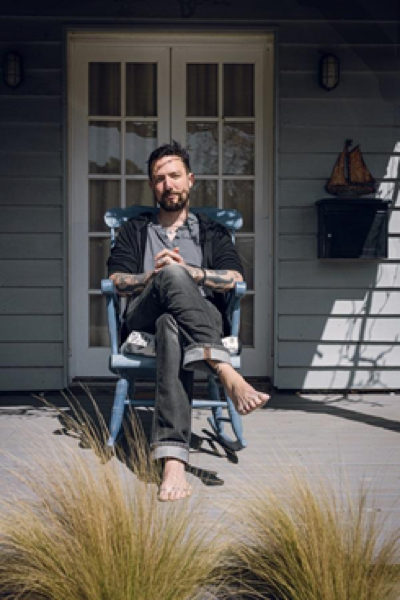 Download press shot hereFrank Turner’s ability to craft open-hearted, no holds barred confessional lyrics has always been a hallmark of his artistry. It’s a trait which he again excelled with on his recent single ‘Haven’t Been Doing So Well’, which took the angst and anxieties of the lockdown era, and translated them into a cathartic punk anthem. That skill pulsates in bold sight throughout his eagerly anticipated new album ‘FTHC’, which is set to be released on February 11th via Xtra Mile Recordings / Polydor.Now Frank Turner further amplifies excitement for the new album by sharing the brand new single ‘Miranda’. Whereas ‘Haven’t Been Doing So Well’ found the words to encapsulate the emotions that so many of us have lived through over the past 18+ months, ‘Miranda’ tackles a story that comes purely from Frank’s own life.With a country twang and clattering grunge dynamics, Frank Turner introduces the story as he sings, “My father is called Miranda these days / She’s a proud transgender woman and my resentment has started to fade.” The pair had been estranged for years following a difficult childhood and his parents’ separation. But when his father transitioned from male to female, they reconciled and now their relationship, although still fragile, is at least heading in the right direction.Frank Turner says, “Miranda's just actually quite a nice person, but my dad was a shitty person, a bitter and angry and resentful person who had a gigantic temper problem. If you just continue with resentment endlessly for somebody, it's not having any kind of meaningful effect. The only person it's affecting is you and it's a waste of energy.  Miranda’s not a completely new person, but she’s certainly a new version of a person – and a much better version.”Watch Frank Turner perform ‘Miranda’ live HEREThroughout ‘FTHC’, Frank moves through a barrage of sensitive subjects across fourteen uncompromising tracks, explored in the only way he knows how and that’s with unflinching honesty. ‘Miranda’ represents one-half of the album’s emotive centrepiece alongside the immensely touching ‘A Wave Across A Bay’, a tribute to Scott Hutchison of Frightened Rabbit, who took his own life in 2018. Released with the permission of Scott’s younger brother Grant, it sees Frank coming to terms with Scott’s decision in a powerfully accepting manner. Thematically, the album is a mini autobiography rooted in time and place. It ends with a rumination on leaving the capital after 7300 days for a new life on the Essex coast with the bittersweet ‘Farewell To My City’. As one chapter closes, a new journey begins to unfold.‘FTHC’ was recorded at ARC – Abbey Recording Studios – just outside of Oxford, and was produced and mixed by Rich Costey (Foo Fighters, Muse, Biffy Clyro). The album is available to pre-order here on CD, deluxe CD, LP, picture disc and cassette, while signed bundles are available exclusively from Frank’s UK store.The album represents a fresh landmark in a career that has already included four Top 5 albums and a total of almost 3000 shows played before a combined audience of over 2 million people, which has spanned everywhere from intimate grassroots venues to cavernous arenas including the O2 and Wembley. Frank Turner’s extensive support of the live music scene during the pandemic saw him play countless livestream benefit shows to raise money and awareness of the importance of small venues all across the country. After raising nearly £300,000, he was awarded the Music Venue Trust’s award for Outstanding Achievement for Grassroots Music Venues.2022 will see Frank Turner & The Sleeping Souls embark upon the sprawling The Never Ending Tour of Everywhere, which begins in the UK in January. The tour will be expanded with lots more international dates which will be unveiled soon. In addition, the fifth instalment of his four-night fan congregation Lost Evenings will hit Berlin’s Columbiahalle from September 15th-18th.The UK tour dates are listed below. Please see his official website for a full list of international shows and accompanying ticket details.JANUARY 202218th - Ipswich, Corn Exchange19th - Norwich, UEA21st - Cambridge, Junction (SOLD OUT)22nd - Boston, Gliderdrome23rd - Hull, City Hall25th - Newcastle, City Hall26th - Edinburgh, The Liquid Room (SOLD OUT)28th - Aberdeen, Lemon Tree (SOLD OUT)30th - Glasgow, SWG3FEBRUARY 20221st - Leeds, University2nd – Buckley Tivoli4th - Liverpool, O2 Academy5th - Sheffield, O2 Academy6th - Manchester, Academy8th - Cardiff, Tramshed9th - Coventry, HMV Empire11th - Nottingham, Rock City12th - Leicester, O2 Academy13th - Birmingham, O2 Institute14th - Swansea, Sin City16th - Bristol, O2 Academy18th - Bath, The Forum19th - Southampton, O2 Guildhall20th - Brighton, Dome22nd - Exeter, University23rd - Reading, The Hexagon25th - Oxford, O2 Academy26th - Folkestone, Leas Cliff Hall27th - London, O2 Academy BrixtonPet Needs and Truckstop Honeymoon support at all shows. The Brixton date also features special guests Snuff.Follow Frank Turner:WebsiteSpotifyApple MusicYouTubeFacebookInstagramTwitterFor more information please jenny@chuffmedia.com